Happy Together (Back up)Garry Bonner and Alan Gordon 1967 (recorded by The Turtles)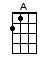 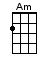 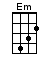 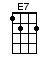 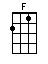 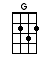 INTRO:  / 1 2 3 4 / [Am] / [Am] / [Am] / [Am]Imagine [Am] me and you, I do[Am] I think about you [G] day and night, it's only rightTo think about the [F] girl you love, and hold her tightSo happy to-[E7]gether / [E7] /[Am] Call you [Am] up [G] ease my [G] mind[F] Very [F] fine / [E7] / [E7] /CHORUS:[A] Aaaah [Em] aaaah [A] aaaah, ba-ba-ba [G] baaaah[A] Aaaah [Em] aaaah [A] aaaah, ba-ba-ba [G] baaaah[Am] You and [Am] me [G] had to [G] be[F] You for [F] me / [E7] / [E7] /CHORUS:[A] Aaaah [Em] aaaah [A] aaaah, ba-ba-ba [G] baaaah[A] Aaaah [Em] aaaah [A] aaaah, ba-ba-ba [G] baaaah< Harmony >[Am] Me and you, and you and meNo matter how they [G] toss the dice, it had to beThe only one for [F] me is you, and you for meSo happy to-[E7]gether / [E7] /CHORUS:[A] Baaah, baaah [Em] baaah, ba-ba [A] baaah, ba-ba-ba [G] baaah[A] Baaah, baaah [Em] baaah, ba-ba [A] baaah, ba-ba-ba [G] baaa-[G]aah[Am] Aah, aah [Am] aaaah[G] Aah, aah [G] aaaah[F] Aah, aah [F] aaaah[E7] Oo-oo-oo-[Am]oooo[E7] Oo-oo-oo-[Am]oooo[E7] Bah, bah-bah-bah [Am] bah, bah-bah-bah[E7] Bah, bah-bah-bah [Am] bah, bah-bah-bah[E7] Bah, bah-bah-bah [Am] bah, bah-bah-bah[E7] Bah, bah-bah-bah [Am] bah, bah-bah-bah[E7] Bah, bah-bah-bah [Am] bah, bah-bah-bah[E7] Bah, bah-bah-bah [Am] bah, bah-bah-bah[E7] Bah, bah-bah-bah [A] baaahwww.bytownukulele.ca